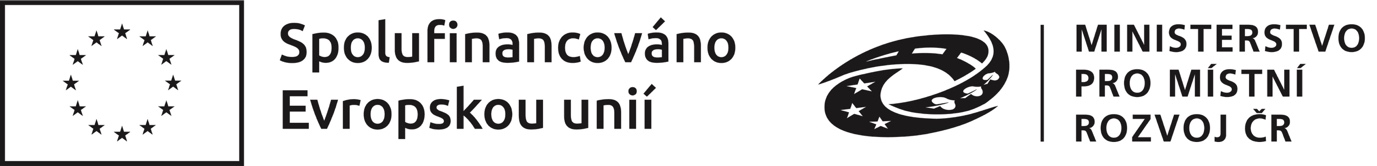 K U P N Í   S M L O U V Ačíslo smlouvy I. Smluvní stranyměsto Český Těšínse sídlem:		nám. ČSA 1/1, 737 01 Český Těšínzastoupeno: 		Karlem Kulou, starostou městave věcech technických: 	……….	IČO:			00297437telefon:			……….e-mail:			……….(dále jen kupující) aHilbert Interiéry s.r.o.		zapsána u Městského soudu v Praze, oddíl C, vložka 211074		se sídlem:		Pobřežní 249/46, 186 00 Praha 8 - Karlín	zastoupena:		Světlanou Hilbertovou, jednatelkou			IČO:			28661133					DIČ:			CZ28661133	telefon:			……….	e-mail: 			……….	č. účtu:			……….		 (dále jen prodávající)uzavřeli níže uvedeného dne podle ustanovení § 2079 a následujících Občanského zákoníku v platném znění (dále jen občanský zákoník) kupní smlouvu (dále jen smlouva), která má tento obsah:II. Předmět a místo plněníPředmětem plnění dle smlouvy je plnění předmětu zadávacího řízení „Moderní výukové metody na základních školách v Českém Těšíně – Dodávky, 1. část „Nábytek““, tj. dodávka vybavení odborných učeben nábytkem a interiérovým vybavením. Součástí dodávky nábytku je i jeho doprava, vynáška, montáž, ustavení, manipulace (dále jen předmět koupě). Předmět plnění veřejné zakázky včetně rozsahu je popsán v technické specifikaci položkového rozpočtu, příloze č. 1 smlouvy. Místem plnění je: SO 01 - Základní škola a mateřská škola Český Těšín Hrabina, příspěvková organizaceBudova č.p. 1740, ul. Slezská, na p.p.č. 3042/35, Český Těšín	SO 01-101 - jazyková učebna 68	SO 01-102 - polytechnická učebna 92 a 93	SO 01-103 - multimediální učebna 26Budova č.p. 1710, ul. Ostravská, na p.p.č. 1060/64, Český Těšín	SO 01-104 - multimediální učebna 90(dále jen ZŠ Hrabina)SO 03 - Základní škola a mateřská škola Český Těšín Pod Zvonek, příspěvková organizaceBudova č.p. 1835, ul. Pod Zvonek, na p.p.č. 1893/125, Český Těšín	SO 03-101 – učebna 213 cSO 03-102 – multimediální učebna 106 b(dále jen ZŠ Pod Zvonek)Prodávající prohlašuje, že je odborně způsobilý k zajištění předmětu plnění podle smlouvy.Prodávající se zavazuje dodat uvedený předmět koupě v místě plnění a převést na kupujícího vlastnické právo k tomuto předmětu koupě. Kupující se zavazuje zaplatit prodávajícímu za dodávku předmětu koupě bez vad a nedodělků kupní cenu, a to na základě předávacího protokolu a soupisu dodávek.Projekt bude spolufinancován z prostředků EU v rámci Integrovaného regionálního operačního programu, 37. výzva IROP základní školy – SC.4.1. (ITI) a řídí se pravidly toho operačního programu. Název projektu: Moderní výukové metody na základních školách v Českém Těšíně. Prodávající prohlašuje, že se seznámil s aktuálními pravidly (metodickými pokyny) poskytovatele dotace a zavazuje se je dodržovat. Prodávající se dále zavazuje, že kupujícímu nahradí veškeré škody a náklady, které mu vzniknou nebo budou muset být vynaloženy, pokud z důvodu porušení této smlouvy prodávajícím vznikne kupujícímu závazek vrátit dotaci nebo její část, poskytnutou na úhradu ceny dodávky předmětu koupě jejímu poskytovateli, a to i včetně penále případně vyměřeného jako důsledek porušení pravidel nakládání s veřejnými prostředky. To platí obdobně, pokud prodávající znemožní řádný výkon kontroly orgánům, oprávněným ke kontrole účelnosti vynaložení dotačních prostředků, nepředloží jimi požadované doklady, nesplní archivační povinnost apod. III. CenaSmluvní strany se dohodly, že cena dodávky předmětu koupě dle čl. II. smlouvy činí: Položkový rozpočet a technická specifikace předmětu koupě jsou uvedeny v příloze smlouvy.Cena je maximální a zahrnuje veškeré náklady, které prodávající vynaloží na dodávku, dopravu, vynášku, montáž, ustavení, manipulaci a zpracování výrobní dokumentace předmětu koupě. DPH bude účtováno podle zákona č.235/2004 Sb., o dani z přidané hodnoty, ve znění platném ke dni uskutečnění zdanitelného plnění podle smlouvy. IV. Podmínky plněníProdávající je povinen neprodleně po uzavření této smlouvy na místě plnění ověřit, zda v rozpočtu specifikovaný předmět koupě je rozměrově možné umístit do určených místností, případně kupujícího upozornit na odlišnosti a dohodnout se na změnách.Prodávající je povinen dodat kupujícímu předmět koupě dle čl. II. bodu 1 smlouvy a provést jeho montáž, bez vad a nedodělků ve lhůtě do 90 kalendářních dnů od výzvy kupujícího k plnění. Výzva k plnění bude zaslána písemně, elektronicky emailem skrze kontaktní osoby smluvních stran uvedené v záhlaví smlouvy.Vzhledem k rozsahu projektu, který zahrnuje i provedení stavebních prací, které budou zadány jako samostatná zakázka a realizovány za základě samostatné smlouvy, si kupující vyhrazuje koordinační schůzku se zhotovitelem stavebních prací a dodavatelem ICT vybavení a konektivity, učebních pomůcek. Výstupem koordinační schůzky bude stanovení závazného harmonogramu minimálně v rozsahu předmětu koupě, který bude všemi stranami odsouhlasen na základě koordinační schůzky.Prodávající musí koordinovat dodávku předmětu koupě s dodavatelem ICT vybavení a konektivity, učebních pomůcek a zhotovitelem stavebních prací v místnostech dodávky předmětu koupě, které budou prováděny na základě samostatných veřejných zakázek a uzavřených smluv, a to tak, aby průběh všech prací a dodávek byl plynulý. Porušení této povinnosti je považováno za podstatné porušení této smlouvy a kupující může od této smlouvy odstoupit.Zjistí-li kupující, že předmět koupě vykazuje vady či nedodělky, sdělí tuto skutečnost písemně prodávajícímu v den předání a převzetí a své stanovisko odůvodní (tím nejsou dotčena práva kupujícího z vad předmětu koupě, které kupující při předběžném seznámení se s předmětem koupě neodhalil nebo které vyjdou najevo dodatečně). Prodávající se zavazuje k odstranění takto zjištěné vady či nedodělku bez zbytečného odkladu, nejpozději však do pěti pracovních dnů ode dne předání a převzetí v případě, pokud kupující předmět koupě s vadou či nedodělkem převezme. Prodávající je oprávněn opětovně vyzvat kupujícího k převzetí předmětu koupě až poté, co vytčené vady, nedodělky i jiné nedostatky předmětu koupě odstraní.Datum předání a převzetí předmětu koupě bude datem zdanitelného plnění.V. Vyšší mocSmluvní strany se zprošťují veškeré odpovědnosti za nesplnění svých povinností ze smlouvy po dobu trvání vyšší moci do té míry, pokud po nich nebylo možné požadovat, aby neplnění svých povinností ze smlouvy v důsledku vyšší moci předešly. Za vyšší moc je pro účely smlouvy považována každá událost nezávislá na vůli smluvních stran, která znemožňuje plnění smluvních závazků a kterou nebylo možno předvídat v době vzniku smlouvy. Za vyšší moc se z hlediska smlouvy považuje zejména přírodní katastrofa, pandemie, požár, výbuch, silné vichřice, zemětřesení, záplavy, válka, stávka nebo jiné události, které jsou mimo jakoukoliv kontrolu smluvních stran.Po dobu trvání vyšší moci se plnění závazků podle smlouvy pozastavuje do doby odstranění následků vyšší moci. VI. Platební podmínkyProdávající je oprávněn vystavit daňový doklad, příp. daňové doklady (dále jen faktura) na kupní cenu v den předání a převzetí zboží bez vad a nedodělků kupujícímu se splatností 30 dnů ode dne jeho doručení kupujícímu na adresu kupujícího. Faktury prodávajícího musí mít náležitosti daňového dokladu dle příslušných právních předpisů. Dále musí faktura obsahovat číslo smlouvy kupujícího. Součástí faktury bude příloha – soupis dodávek oceněný podle položkového rozpočtu odsouhlasený kupujícím.Faktura musí  dále obsahovat přesný název a registrační číslo projektu sdělené kupujícím.Nebude–li faktura obsahovat některou ze stanovených náležitostí, nebo bude chybně vyúčtována cena, je kupující oprávněn takovou vadnou fakturu před uplynutím doby splatnosti vrátit prodávajícímu k provedení opravy. Prodávající provede opravu vystavením nové faktury s novou dobou splatnosti nebo vystavením opravného daňového dokladu. V takovém případě není kupující v prodlení s placením faktury. Nová doba splatnosti poběží znovu ode dne doručení nově vyhotovené faktury nebo opravného daňového dokladu kupujícímu.VII. Záruční podmínkyProdávající poskytuje na předmět koupě záruku v délce 24 měsíců. Délka záruky se počítá ode dne předání předmětu koupě v místě plnění. Výše uvedené záruky platí za předpokladu dodržení stanovených pravidel provozu a údržby. Případnou reklamovanou vadu předmětu koupě je prodávající povinen odstranit nejpozději do pěti pracovních dnů ode dne, kdy mu kupující danou vadu písemně oznámí, nebude-li následně mezi smluvními stranami dohodnuto jinak.VIII. Smluvní pokutaKupující má právo požadovat smluvní pokutu při nedodržení termínu dodávky předmětu koupě dle čl.  IV. smlouvy ve výši 0,1 % z celkové ceny dle čl. III. smlouvy za každý den prodlení a prodávající je povinen požadovanou smluvní pokutu uhradit.Prodávající má právo požadovat úrok z prodlení při nedodržení termínu splatnosti dle čl.  VI. smlouvy ve výši 0,1 % z celkové ceny dle čl. III. smlouvy za každý den prodlení a kupující je povinen požadovanou smluvní pokutu uhradit.V případě prodlení prodávajícího s odstraněním vady nebo nedodělku předmětu koupě řádně a včas je prodávající povinen zaplatit kupujícímu smluvní pokutu ve výši 1.000,00 Kč za každou vadu, u níž je prodávající v prodlení a za každý den prodlení.Žádné ujednání o smluvní pokutě obsažené ve smlouvě se nedotýká nároku kupujícího požadovat v plné výši náhradu škody způsobené porušením povinnosti prodávajícího, na kterou se vztahuje smluvní pokuta.Smluvní pokuty jsou splatné do 21-ti dnů ode dne vyúčtování.		IX. Další ujednáníVlastnické právo k předmětu koupě zboží přechází na kupujícího jeho převzetím. Tímto dnem přechází na kupujícího odpovědnost ze vzniku škod na předmětu koupě. Prodlení s termínem plnění o více než 5 dnů je podstatným porušením smlouvy a může být důvodem k odstoupení od smlouvy, pokud se smluvní strany nedohodnou jinak.X. Závěrečná ustanoveníProdávající prohlašuje, že v rámci zadávacího řízení uvedl v nabídce veškeré informace a předložil doklady, které odpovídají skutečnosti a měly nebo mohly mít vliv na výsledek zadávacího řízení. Porušení této povinnosti je považováno za podstatné porušení smlouvy a kupující může od smlouvy odstoupit.Prodávající je povinen uchovávat veškerou dokumentaci související s realizací projektu včetně účetních dokladů minimálně do konce roku 2035. Pokud je v českých právních předpisech stanovena lhůta delší, musí prodávající použít tuto delší lhůtu.  Prodávající je povinen minimálně do konce roku 2035 poskytovat požadované informace a dokumentaci související s realizací projektu zaměstnancům nebo zmocněncům pověřených orgánů, příslušného orgánu finanční správy a dalších oprávněných orgánů státní správy a je povinen vytvořit výše uvedeným osobám podmínky k provedení kontroly vztahující se k předmětu smlouvy a poskytnout jim při provádění kontroly součinnostPro účely interpretace v případě nesrovnalostí je priorita dokumentů sestavena sestupně následovně: tato smlouva včetně příloh,  zadávací dokumentace veřejné zakázky.Smlouva nabývá platnosti dnem podpisu obou smluvních stran.Smluvní strany si sjednávají odkládací podmínku účinnosti této smlouvy tak, že tato smlouva nabude účinnosti až v okamžiku kumulativního splnění obou těchto skutečností (pokud smluvními stranami nebude písemně dohodnuto jinak): uveřejněním této smlouvy v registru smluvdoručením písemného sdělení kupujícího prodávajícímu, že má kupující zajištěno financování veřejné zakázky a že prodávající může zahájit dodávku předmětu koupě.Smluvní strany se dohodly, že tato smlouva zaniká (pozbývá platnosti) v případě, pokud odkládací podmínka účinnosti smlouvy nebude splněna v termínu do 31.12.2024, nebude-li mezi stranami písemně sjednáno jinak. V případě, že smlouva nenabude účinnosti, dohodly se smluvní strany, že se prodávající vzdává všech nároků na jakoukoliv náhradu nákladů či práv na náhradu škody nebo jiné újmy z toho, že smlouva nenabyla účinnosti. Prodávající nemá nárok na jakékoliv odškodnění či plnění vůči kupujícímu, pokud před splněním odkládací podmínky účinnosti smlouvy činil jakékoliv kroky k zajištění splnění této zakázky.Právní vztahy touto smlouvou neupravené se řídí zákonem č. 89/2012 Sb., občanským zákoníkem, v platném znění.Město Český Těšín je povinným subjektem ve smyslu zákona č. 340/2015 Sb., o registru smluv (dále také zákon). Smluvní strany se dohodly, že v případě, kdy tato smlouva vč. případných dodatků podléhá povinnosti uveřejnění v registru smluv dle zákona, bude subjektem, který vloží smlouvu a její případné dodatky do registru smluv, město Český Těšín, a to i v případě, kdy druhou smluvní stranou bude rovněž povinný subjekt ze zákona. Smluvní strany prohlašují, že žádná informace uvedená v této smlouvě není předmětem obchodního tajemství ve smyslu § 504 občanského zákoníku.Osobní údaje uvedené v této smlouvě budou zpracovány pouze za účelem plnění této smlouvy.Změnit nebo doplnit tuto smlouvu mohou smluvní strany jen písemnými dodatky, podepsanými oběma smluvními stranami. Kupující a prodávající jsou oprávněni odstoupit od této smlouvy v případech stanovených v občanském zákoníku a v případech uvedených v této smlouvě. Smluvní strany prohlašují, že si tuto smlouvu před jejím podpisem přečetly a že byla uzavřena podle jejich pravé a svobodné vůle, což stvrzují svými podpisy. Smlouva je vyhotovena elektronicky a zároveň ve 4 stejnopisech v listinné podobě, z nichž každá smluvní strana obdrží dvě vyhotovení. V případě rozporu elektronického a listinného vyhotovení smlouvy je rozhodné vyhotovení v elektronické podobě.  Přílohu smlouvy a její nedílnou součást tvoří položkový rozpočet. Uzavření této smlouvy bylo schváleno usnesením Rady města Český Těšín čís.: 1402/22./RM dne 16. 04. 2024.Přílohu smlouvy a její nedílnou součást tvoří:Položkový rozpočetCena bez DPH1 649 999,00 KčDPH 21 %            346 499,79 KčCena vč. DPH1 996 498,79 KčV Českém Těšíně dne: 16.05.2024V Dětmarovicích dne: 02.05.2024Kupující:Prodávající:…………………………………………Karel Kula, starosta města…………………………………………Světlana Hilbertová, jednatelka